Colton Hills Community School medium term planningTopic title:.. What is Art?Year: 7…

Term: Autumn…Why we teach this: To encourage students to question what art is, to consider what makes something valuable r significant and to question purpose and meaning
…Why we teach this here: This acts a s a baseline for the KS3 curriculum, encouraging students to broaden their views about art and articulate opinions as a basis for further discussion.
…Why we teach this here: This acts a s a baseline for the KS3 curriculum, encouraging students to broaden their views about art and articulate opinions as a basis for further discussion.
…Big questions:How do we define art?How do we assess value in art?How do we explain our views to others?How do we respond to others when we disagree with their views?What materials do different artists use?What methods and techniques do artists use?How do I create my own pieces of unique art?Big questions:How do we define art?How do we assess value in art?How do we explain our views to others?How do we respond to others when we disagree with their views?What materials do different artists use?What methods and techniques do artists use?How do I create my own pieces of unique art?Builds on previous topics:No previous art at CHS but students will be asked to reflect upon what they learnt at primary school
…Links to future topics:…the ability to discuss value and meaning in art and the ability to articulate and justify opinions will be used throughout the secondary curriculum when discussing works of art.Links to future topics:…the ability to discuss value and meaning in art and the ability to articulate and justify opinions will be used throughout the secondary curriculum when discussing works of art.Big questions:How do we define art?How do we assess value in art?How do we explain our views to others?How do we respond to others when we disagree with their views?What materials do different artists use?What methods and techniques do artists use?How do I create my own pieces of unique art?Big questions:How do we define art?How do we assess value in art?How do we explain our views to others?How do we respond to others when we disagree with their views?What materials do different artists use?What methods and techniques do artists use?How do I create my own pieces of unique art?Key knowledge & skills:Action painting/abstract artOp ArtTonal drawing/photographyObservational drawingApplication of paintSpeaking and listening: Articulating views, justifying opinions, listening to other points of view.Key knowledge continued:Key knowledge continued:Skills developed:Formal drawing skills, depiction of shape, form, tone, colour and texture.ModellingRecording 3D workAccurate use of finelinerSkills developed:Formal drawing skills, depiction of shape, form, tone, colour and texture.ModellingRecording 3D workAccurate use of finelinerKey knowledge & skills:Action painting/abstract artOp ArtTonal drawing/photographyObservational drawingApplication of paintSpeaking and listening: Articulating views, justifying opinions, listening to other points of view.Key knowledge continued:Key knowledge continued:Mini/Interim assessments:Peer and self-assessments on practical tasks
Termly summative assessment:…Formative assessment on progress towards trackMini/Interim assessments:Peer and self-assessments on practical tasks
Termly summative assessment:…Formative assessment on progress towards trackIndependent study tasks/resources:…Research into art that students’ consider to be valuable artworks and those that they feel do not constitute Art. Justification of viewsKey vocabulary 1:
…action paintingAbstract artObservationalToneTextureForm ProportionTextureKey vocabulary 2:… JustifyOpinionsAppreciateValueMaterialstechniquesCultural capital opportunities: …Researching a range of Art in galleries online that may not previously have been considered.Cultural capital opportunities: …Researching a range of Art in galleries online that may not previously have been considered.Whole school Curricular Concept links:
…Key vocabulary 1:
…action paintingAbstract artObservationalToneTextureForm ProportionTextureKey vocabulary 2:… JustifyOpinionsAppreciateValueMaterialstechniquesLearning objectivesTasksWeek 1To contemplate the question – what I art?.To learn about the key elements of creating an action painting.To learn how to articulate views and justify opinions in whole class discussion.Discuss and consider the big question ‘what is art?’…Look at power point about Jackson Pollock, discuss materials, techniques, purpose and value.Create own action painting on a smaller scale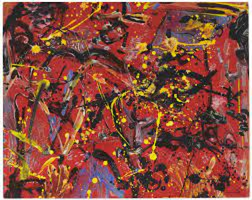 Small questionsWhat is Art? What is action painting – is it really art?Week 1To contemplate the question – what I art?.To learn about the key elements of creating an action painting.To learn how to articulate views and justify opinions in whole class discussion.Discuss and consider the big question ‘what is art?’…Look at power point about Jackson Pollock, discuss materials, techniques, purpose and value.Create own action painting on a smaller scaleRetrieval focusWhat art did they look at in primary school? - discuss.Week 1To contemplate the question – what I art?.To learn about the key elements of creating an action painting.To learn how to articulate views and justify opinions in whole class discussion.Discuss and consider the big question ‘what is art?’…Look at power point about Jackson Pollock, discuss materials, techniques, purpose and value.Create own action painting on a smaller scaleIndependent studyTo complete any unfinished workWeek 2To gain an understanding of how people view art differentlyTo question the value and purpose of different types of artTo create a small-scale abstract assemblage with Lego bricks.Look at power point about Carl Andre’s pile of bricks, discuss materials, techniques, purpose and value. Examine contrasting opinions at the timeCreate own pile of bricks on a smaller scale using Lego. Record for sketchbook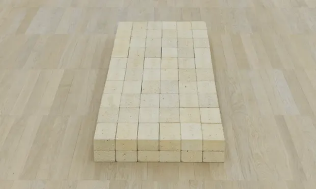 Small questionsWho is the artist? What media do they use? How can you create a piece of artwork like theirsWeek 2To gain an understanding of how people view art differentlyTo question the value and purpose of different types of artTo create a small-scale abstract assemblage with Lego bricks.Look at power point about Carl Andre’s pile of bricks, discuss materials, techniques, purpose and value. Examine contrasting opinions at the timeCreate own pile of bricks on a smaller scale using Lego. Record for sketchbookRetrieval focusWeek 2To gain an understanding of how people view art differentlyTo question the value and purpose of different types of artTo create a small-scale abstract assemblage with Lego bricks.Look at power point about Carl Andre’s pile of bricks, discuss materials, techniques, purpose and value. Examine contrasting opinions at the timeCreate own pile of bricks on a smaller scale using Lego. Record for sketchbookIndependent study…Find a piece of art that you think is a good example of quality work. Record information about the work. Justify opinions.Week 3To understand what Op art is and how to create itTo learn the techniques and processes of making an Op art piece of workTo be able to create an effective black and white piece of Op art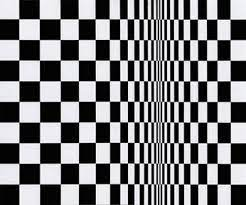 Small questionsWhat is Op art? What makes an effective piece of Op art? Who is Roy Lichtenstein?Week 3To understand what Op art is and how to create itTo learn the techniques and processes of making an Op art piece of workTo be able to create an effective black and white piece of Op artRetrieval focusWorking with geometric shapesWeek 3To understand what Op art is and how to create itTo learn the techniques and processes of making an Op art piece of workTo be able to create an effective black and white piece of Op artIndependent studyTo complete any unfinished work.                 Weeks 4-5To understand what a still life is and how to create your ownTo learn how to draw accurately from observation recording proportion properlyTo demonstrate accuracy in the application of paintLook at power point about Michael Craig Martin, discuss materials, techniques, purpose and value.Create own still life painting on a smaller scaleDemo use of water colours to create flat, opaque finish. Students apply t observational drawings from last lesson.Small questionsWhat is observational art? What is a still life? Who is Michael Craig Martin? How can I paint in his style?                 Weeks 4-5To understand what a still life is and how to create your ownTo learn how to draw accurately from observation recording proportion properlyTo demonstrate accuracy in the application of paintLook at power point about Michael Craig Martin, discuss materials, techniques, purpose and value.Create own still life painting on a smaller scaleDemo use of water colours to create flat, opaque finish. Students apply t observational drawings from last lesson.Retrieval focusThe formal elements used in observational drawing. How to apply watercolour paint                 Weeks 4-5To understand what a still life is and how to create your ownTo learn how to draw accurately from observation recording proportion properlyTo demonstrate accuracy in the application of paintLook at power point about Michael Craig Martin, discuss materials, techniques, purpose and value.Create own still life painting on a smaller scaleDemo use of water colours to create flat, opaque finish. Students apply t observational drawings from last lesson.Independent studyFind a piece of art that you think is not really ‘Art’ Record information about the work. Justify opinions.Week 6To understand how to improve own practical work To learn how to manage time effectively to complete work to deadlinesjjSmall questionsWhat do I need to finish? How can I improve my work further?Week 6To understand how to improve own practical work To learn how to manage time effectively to complete work to deadlinesjjRetrieval focusReview own practical work – improve with reference to teacher feedbackWeek 6To understand how to improve own practical work To learn how to manage time effectively to complete work to deadlinesjjIndependent studyTo complete any unfinished work.